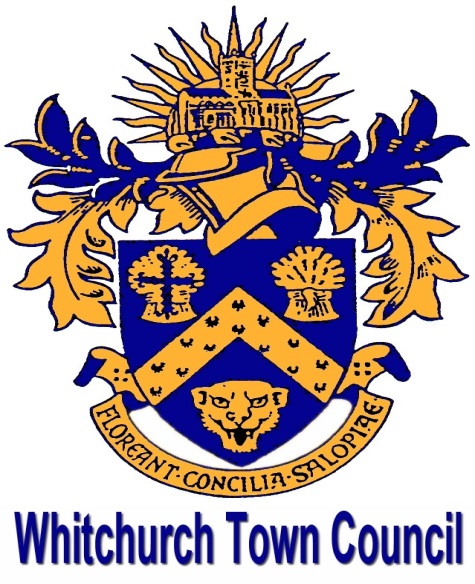 APPLICATION FOR EMPLOYMENTCRIMINAL CONVICTIONSRELATIONSHIP TO COUNCIL MEMBER OR COUNCIL EMPLOYEE EDUCATION & TRAINING (from age 11)  Please provide details of qualifications achievedTRAININGMEMBERSHIP OF PROFESSIONAL BODYWORK HISTORYPRESENT EMPLOYER: PREVIOUS EMPLOYERS – Most recent first. Show any gaps in employment and indicate what you were doing in that time, including voluntary work if you wish. Continue on a separate sheet if necessary.Please tell us why you consider you are a suitable candidate for this appointment.Please make it clear why you are interested in the position, what relevant skills you have and what relevant experience you have to offer. Make sure you state your skills and experience in relation to the main duties and responsibilities in the Job Description and the key criteria in the Person Specification. CContinue on a separate sheet if necessary.REFERENCES Two references are required both of whom should be able to comment on your work/career background. Please include your most recent employer. FIRST NAME(S):FIRST NAME(S):SURNAME:ADDRESS:POSTCODE:ADDRESS:POSTCODE:Do you have a car available for use at work?YES                    NO                  (please circle) ADDRESS:POSTCODE:ADDRESS:POSTCODE:Do you have a current driving licence?YES                    NO                  (please circle) CONTACT NO(S):EMAIL ADDRESS:QUALIFICATIONS(Type & Subject)NAME OF SCHOOL, COLLEGE, UNIVERSITY.GRADE / LEVEL ATTAINEDNAME OF PROFESSIONAL BODYLEVEL OF MEMBERSHIPDATE ACHIEVED MM/YYNAME & ADDRESS OF EMPLOYERPOSITION HELD & BRIEF OUTLINE OF DUTIESPRESENT SALARY, SCALE/GRADE & REASON FOR LEAVINGNAME & ADDRESS OF EMPLOYERPOSITION HELD & BRIEF OUTLINE OF DUTIESPRESENT SALARY, SCALE/GRADE & REASON FOR LEAVINGFIRST REFEREESECOND REFEREE:NAME:NAME:ADDRESS:ADDRESS:TEL NO:TEL NO:EMAIL:How long have they known you?How long have they known you?In what capacity? In what capacity? Can the person be contacted prior to interview? YES                                   NOCan the person be contacted prior to interview? YES                                   NONotice to be given to terminate present employment?Please indicate where you saw the advertisement for the post:I confirm that the information provided is correct to the best of my knowledge. I accept that providing deliberately false information could result in my dismissal. SIGNED: __________________________________     DATE: ________________________________I confirm that the information provided is correct to the best of my knowledge. I accept that providing deliberately false information could result in my dismissal. SIGNED: __________________________________     DATE: ________________________________